GENERAL INFORMATIONLet’s talk about a brand-new online casino service called Dazard. It is operating on the market since the beginning of 2021. The owner of an e-casino website is Direx NV with a headquarters in Curacao. You can be sure in terms of legality, as everything has been approved by the legislative authorities of the origin country.  It’s pretty simple if we are talking about registration. Simply follow the instructions and in a matter of several minutes, you are ready to play your first game. The conditions are the following: you have to reach the age of 18 and currently be in a country, where this type of service is not forbidden by the government. It is also worth saying that website has a modern minimalistic design with a few tabs in the navigation menu. You can visit the game library, various promos, and payment sections from the main page of the Dazard. Generally, you will be pleased by a smooth user experience and easy navigation. BONUSES & PROMOTIONSAfter signing up on the Dazard you will be honored by decent bonuses. For instance, a bonus for the new users is presented with extra 100% bonus money up to 300 € and a hundred free spins as well. Moreover, the service offers loyalty rewards for regular customers. Frequent players can add some extra bucks to their bankroll every week. Mainly, those special offers are sent via emails or could be reached straight from the website itself. There are some other surprises for you as well. Consequently, you have a chance to get up to 50 free spins every Wednesday and get an extra 50% on your deposit on Fridays to brighten up the weekend. And don’t forget about daily slot tournaments with a progressive prize pool with a real chance to hit the jackpot. CASINO GAMES & SOFTWAREEventually, let’s move to the most thrilling part – the selection of featured games. And Dazard doesn’t miss on that one, because it holds a leading position in the business with an enormous variety of video slots and games. That’s due to the partnership with superior game providers like Nucleus Gaming, Casino Technology, Microgaming, Yggdrasil, Pragmatic Play, NetGame Entertainment, and many others. 	You are going to be stunned by the diversity of slots on this service. There are over 3000 of them, but the most popular are Genie Jackpots Megaways, Penny Fruits, Valley of The Gods, Bar X Safe Cracker Megaways, Book of Dead. Video and live table games are also presented on the Dazard. You have probably come across Multihand Blackjack, American Roulette, Dream Catcher, Jacks or Better, Oasis Poker, Baccarat, Crazy Time. Last, but not least is the fact that all the beforementioned games were developed by first-class providersб, therefore, RTPs are not less than 97% and Random Number Generator provides a high level of fairness. In addition, graphics and animations are indeed impressive. Most importantly, you can enjoy Dazard casino literally on any platform, as the website is optimized for IOS/Android devices. PAYMENTSIn terms of payment methods, online casino is also on point. It’s possible to deposit/withdraw via Qiwi, Visa, Yandex, Skrill, Mastercard, Trustly, Neteller, Klarna, Paysafecard, Ecopayz, Neosurf in NOK, NSD, USD, CAD, AUD, NZD, PLN, EUR. There is no need to worry about the safety of personal data because the service is equipped with 128-bit SSL digital encryption technology. SUPPORTTalking about customer support, it’s quite reliable and available at any time. You contact agents in German, French, Spanish, Russian, and English.DISCLAIMER NOTE: Make sure to research the website yourself before investing personal means in some online program. Take care of your money, as no website can 100 % guarantee a safe investment. FAQIs Dazard available on smartphones?Yes, this casino is fully optimized for mobile devices. Is Dazard safe to play? Modern SSL encryption technology makes sure to keep customers’ data safe.When was Dazard casino founded? It was founded in early 2021.How wide is the range of games at Dazard?You can enjoy playing over 3000 unique games. Is that legal to play at Dazard casino?Sure, this e-casino holds licenses from the legislative authorities of Curacao.VERDICTIn conclusion, Dazard should be considered top-tier e-casinos on the market with a wide range of games, decent bonuses, and few minor downsides. 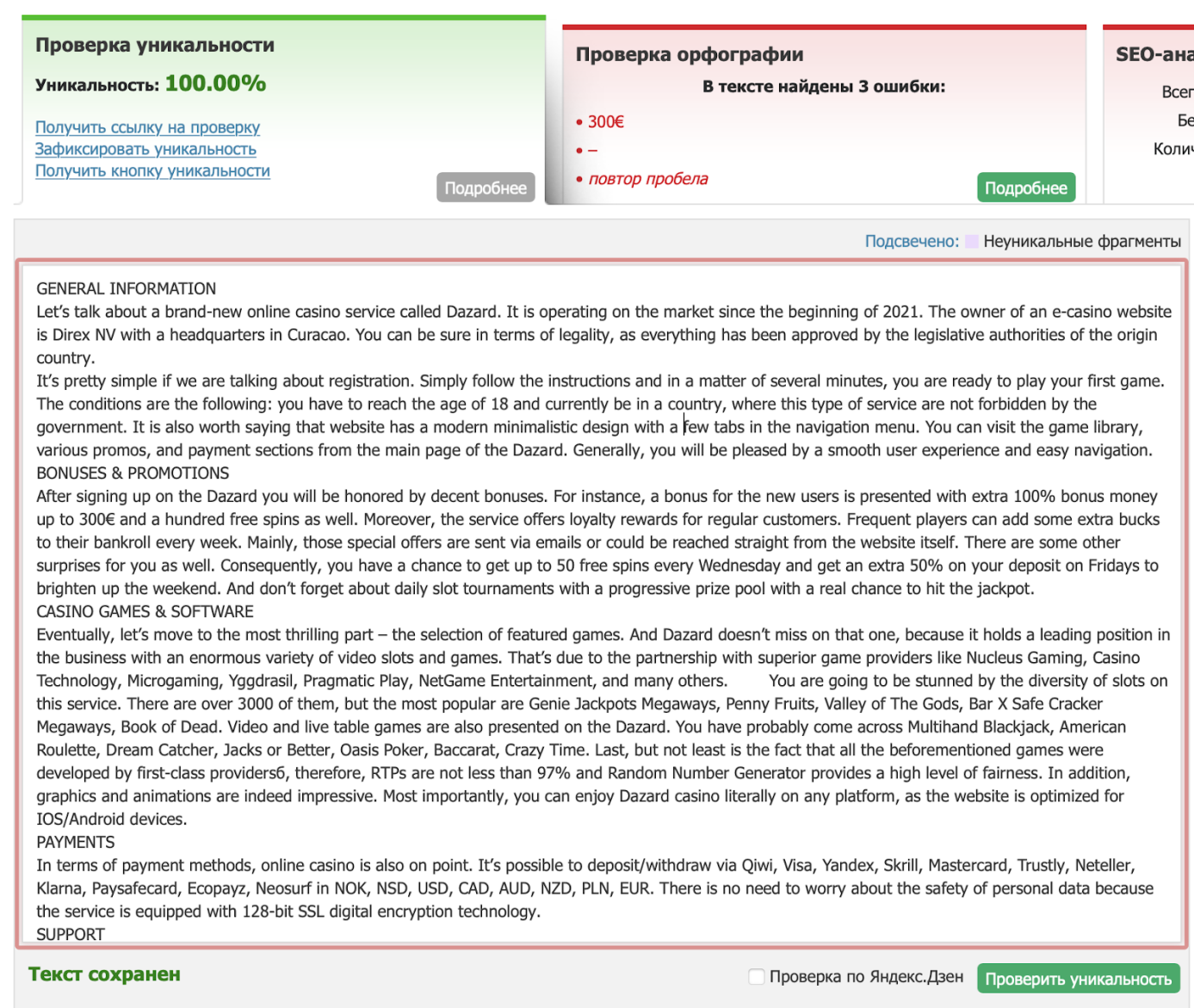 